https://www.facebook.com/557845927899841/posts/1217050918646002/?sfnsn=moبالعيد المشتريات مهمة
بس صحتنا اهم!#روتيننا_بين_يديك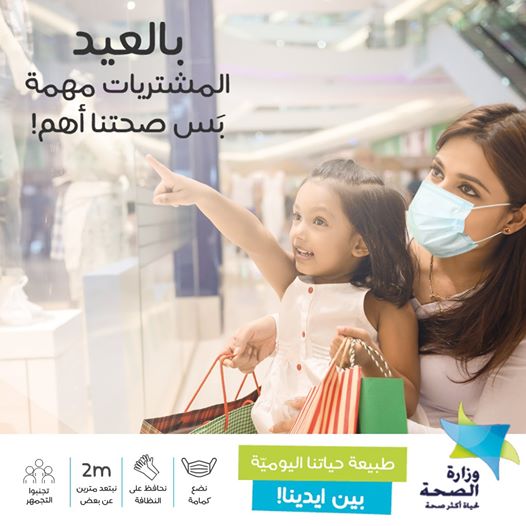 